Kaydımın yapılmasını arz eder,kurs süresince yaygın Eğitim Kurumları Yönetmeliği’nin ilgili hükümlerine uyacağımı ve kurs süresince yükümlülüklerimi yerine getireceğimi, kursa düzenli devam edeceğimi beyan ile imza ederim.NOT: Toplam kurs süresinin 1/5 i kadar katılmayan ve başarılı olamayan kursiyere başarı belgesi veya sertifika verilmez.Kurs yönetmeliği, kurs kuralları ile ilgili bilgi alma sorumluluğu başvuru sahibine aittir.Kursun gün ve saatleri hakkında SMS veya Telefon yolu ile bilgilendirme yapılacaktır.Tarih:……/……/……..Adı Soyadı:İmza:18 Yaşından Küçükler İçin veli muvafakatı;Velisi bulunduğum yukarıda kimlik bilgileri açıkça yazılı oğlumun/kızımın …………………………………………… tarihleri arasında ……………………………………………………….’ın açacağı ………………………………………………………. Kursuna aşağıda işaretlediğim gün ve saatlerde katılmasına muvafakat ediyorum.Pazartesi                saat : …………………………………             Salı                          saat :…………………………………Çarşamba              saat :…………………………………              Perşembe              saat :…………………………………Cuma                      saat :…………………………………             Cumartesi              saat :…………………………………Pazar                      saat :…………………………………Tarih:Veli Adı Soyadı:İmza:
Telefon No:                                         AKKUŞ HALK EĞİTİMİ MERKEZİ MÜDÜRLÜĞÜ         KURSİYER KAYIT FORMU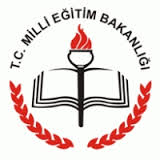                                    (Lütfen tüm bilgileri eksiksiz bir şekilde doldurun. Bilgileri eksik                                        v                                    ve imzasız başvurular dikkate alınmayacaktır.)                                         AKKUŞ HALK EĞİTİMİ MERKEZİ MÜDÜRLÜĞÜ         KURSİYER KAYIT FORMU                                   (Lütfen tüm bilgileri eksiksiz bir şekilde doldurun. Bilgileri eksik                                        v                                    ve imzasız başvurular dikkate alınmayacaktır.)                                         AKKUŞ HALK EĞİTİMİ MERKEZİ MÜDÜRLÜĞÜ         KURSİYER KAYIT FORMU                                   (Lütfen tüm bilgileri eksiksiz bir şekilde doldurun. Bilgileri eksik                                        v                                    ve imzasız başvurular dikkate alınmayacaktır.)                                         AKKUŞ HALK EĞİTİMİ MERKEZİ MÜDÜRLÜĞÜ         KURSİYER KAYIT FORMU                                   (Lütfen tüm bilgileri eksiksiz bir şekilde doldurun. Bilgileri eksik                                        v                                    ve imzasız başvurular dikkate alınmayacaktır.)                                         AKKUŞ HALK EĞİTİMİ MERKEZİ MÜDÜRLÜĞÜ         KURSİYER KAYIT FORMU                                   (Lütfen tüm bilgileri eksiksiz bir şekilde doldurun. Bilgileri eksik                                        v                                    ve imzasız başvurular dikkate alınmayacaktır.)                                         AKKUŞ HALK EĞİTİMİ MERKEZİ MÜDÜRLÜĞÜ         KURSİYER KAYIT FORMU                                   (Lütfen tüm bilgileri eksiksiz bir şekilde doldurun. Bilgileri eksik                                        v                                    ve imzasız başvurular dikkate alınmayacaktır.)                                         AKKUŞ HALK EĞİTİMİ MERKEZİ MÜDÜRLÜĞÜ         KURSİYER KAYIT FORMU                                   (Lütfen tüm bilgileri eksiksiz bir şekilde doldurun. Bilgileri eksik                                        v                                    ve imzasız başvurular dikkate alınmayacaktır.)                                         AKKUŞ HALK EĞİTİMİ MERKEZİ MÜDÜRLÜĞÜ         KURSİYER KAYIT FORMU                                   (Lütfen tüm bilgileri eksiksiz bir şekilde doldurun. Bilgileri eksik                                        v                                    ve imzasız başvurular dikkate alınmayacaktır.)                                         AKKUŞ HALK EĞİTİMİ MERKEZİ MÜDÜRLÜĞÜ         KURSİYER KAYIT FORMU                                   (Lütfen tüm bilgileri eksiksiz bir şekilde doldurun. Bilgileri eksik                                        v                                    ve imzasız başvurular dikkate alınmayacaktır.)                                         AKKUŞ HALK EĞİTİMİ MERKEZİ MÜDÜRLÜĞÜ         KURSİYER KAYIT FORMU                                   (Lütfen tüm bilgileri eksiksiz bir şekilde doldurun. Bilgileri eksik                                        v                                    ve imzasız başvurular dikkate alınmayacaktır.)                                         AKKUŞ HALK EĞİTİMİ MERKEZİ MÜDÜRLÜĞÜ         KURSİYER KAYIT FORMU                                   (Lütfen tüm bilgileri eksiksiz bir şekilde doldurun. Bilgileri eksik                                        v                                    ve imzasız başvurular dikkate alınmayacaktır.)                                         AKKUŞ HALK EĞİTİMİ MERKEZİ MÜDÜRLÜĞÜ         KURSİYER KAYIT FORMU                                   (Lütfen tüm bilgileri eksiksiz bir şekilde doldurun. Bilgileri eksik                                        v                                    ve imzasız başvurular dikkate alınmayacaktır.)                                         AKKUŞ HALK EĞİTİMİ MERKEZİ MÜDÜRLÜĞÜ         KURSİYER KAYIT FORMU                                   (Lütfen tüm bilgileri eksiksiz bir şekilde doldurun. Bilgileri eksik                                        v                                    ve imzasız başvurular dikkate alınmayacaktır.)                                         AKKUŞ HALK EĞİTİMİ MERKEZİ MÜDÜRLÜĞÜ         KURSİYER KAYIT FORMU                                   (Lütfen tüm bilgileri eksiksiz bir şekilde doldurun. Bilgileri eksik                                        v                                    ve imzasız başvurular dikkate alınmayacaktır.)                                         AKKUŞ HALK EĞİTİMİ MERKEZİ MÜDÜRLÜĞÜ         KURSİYER KAYIT FORMU                                   (Lütfen tüm bilgileri eksiksiz bir şekilde doldurun. Bilgileri eksik                                        v                                    ve imzasız başvurular dikkate alınmayacaktır.)KATILACAĞI KURSUN ADIKATILACAĞI KURSUN ADIKATILACAĞI KURSUN ADIKATILACAĞI KURSUN ADIT.C. KİMLİK NOT.C. KİMLİK NOT.C. KİMLİK NOT.C. KİMLİK NODOĞUM TARİHİ (GÜN/AY/YIL)DOĞUM TARİHİ (GÜN/AY/YIL)DOĞUM TARİHİ (GÜN/AY/YIL)DOĞUM TARİHİ (GÜN/AY/YIL)ADI SOYADIADI SOYADIADI SOYADIADI SOYADIBABA ADIBABA ADIBABA ADIBABA ADIANA ADIANA ADIANA ADIANA ADIDOĞUM YERİDOĞUM YERİDOĞUM YERİDOĞUM YERİCEP TELEFONUCEP TELEFONUCEP TELEFONUCEP TELEFONUE  Ğ  İ  T  İ  M    D  U  R  U  M  UE  Ğ  İ  T  İ  M    D  U  R  U  M  UE  Ğ  İ  T  İ  M    D  U  R  U  M  UE  Ğ  İ  T  İ  M    D  U  R  U  M  UE  Ğ  İ  T  İ  M    D  U  R  U  M  UE  Ğ  İ  T  İ  M    D  U  R  U  M  UE  Ğ  İ  T  İ  M    D  U  R  U  M  UE  Ğ  İ  T  İ  M    D  U  R  U  M  UE  Ğ  İ  T  İ  M    D  U  R  U  M  UE  Ğ  İ  T  İ  M    D  U  R  U  M  UE  Ğ  İ  T  İ  M    D  U  R  U  M  UE  Ğ  İ  T  İ  M    D  U  R  U  M  UE  Ğ  İ  T  İ  M    D  U  R  U  M  UE  Ğ  İ  T  İ  M    D  U  R  U  M  UE  Ğ  İ  T  İ  M    D  U  R  U  M  UOKUMAZ YAZMAZOKUR YAZARİLKOKULORTAOKULORTAOKULORTAOKULLİSELİSEMESLEK LİSESİMESLEK LİSESİÖN LİSANSÖN LİSANSLİSANSYÜKSEK LİSANSDOKTORAENGEL DURUMUENGEL DURUMUENGEL DURUMUENGEL DURUMUVAR                                                              YOKVAR                                                              YOKVAR                                                              YOKVAR                                                              YOKVAR                                                              YOKVAR                                                              YOKVAR                                                              YOKVAR                                                              YOKVAR                                                              YOKVAR                                                              YOKVAR                                                              YOKÇALIŞMA DURUMUÇALIŞMA DURUMUÇALIŞMA DURUMUÇALIŞMA DURUMUÇALIŞIYOR                                                  ÇALIŞMIYORÇALIŞIYOR                                                  ÇALIŞMIYORÇALIŞIYOR                                                  ÇALIŞMIYORÇALIŞIYOR                                                  ÇALIŞMIYORÇALIŞIYOR                                                  ÇALIŞMIYORÇALIŞIYOR                                                  ÇALIŞMIYORÇALIŞIYOR                                                  ÇALIŞMIYORÇALIŞIYOR                                                  ÇALIŞMIYORÇALIŞIYOR                                                  ÇALIŞMIYORÇALIŞIYOR                                                  ÇALIŞMIYORÇALIŞIYOR                                                  ÇALIŞMIYORİKAMETGAH ADRESİİKAMETGAH ADRESİİKAMETGAH ADRESİİKAMETGAH ADRESİ